Things to note:This CV template was downloaded from CVtemplatemaster.com. It’s free for personal use. You can delete this notice before you customise the template for your own use. Please see our website for terms of use.You’ll need the Jenna Sue font for this template to work. This is a free font that you can download from here: http://www.fontspace.com/jenna-sue-design-co/jenna-sueYou’ll also need ARIAL NARROW which most computers get with their Microsoft Word installation.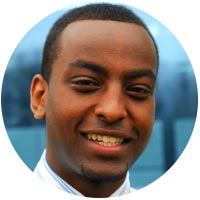 Hello! I’m Sean James123 The Street, The TownThe City NG1 234(01949) 123456seanjamesdesign@gmail.comwww.seanjamesdesign.comABOUT MEI’m a highly creative and technically competent graphic designer with 6 years of post-qualification experience.QUALIFICATIONS2009-2012BA(Hons) Graphic DesignAcme University2007-2009BTEC Level 3 Graphic DesignAcme CollegeSKILLSPhotoshop – AdvancedIllustrator – AdvancedInDesign – AdvancedAdobe XD – AdvancedDimension CC – Advanced Dreamweaver – IntermediateEXPERIENCEApril 2016 – dateGraphic DesignerAcme Company LimitedHere is some information about my role, my main responsibilities and my achievements. Probably, I’ll show you some of my work.June 2014 – March 2016Graphic DesignerXYZ Company LimitedHere is some information about my role, my main responsibilities and my achievements. Probably, I’ll show you some of my work.January 2012 – May 2014Graphic DesignerABC Company LimitedHere is some information about my role, my main responsibilities and my achievements. Probably, I’ll show you some of my work.REFERENCESAvailable on request.Let’s  work together!